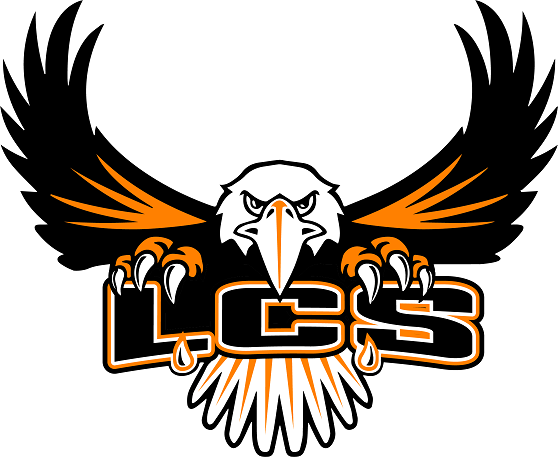 Roll CallPledge of AllegiancePublic CommentConsideration of minutes of August 9, 2023Adjustment to AgendaConsideration of Agenda ItemRecommendation for Ed TechsExecutive Session to consider use of property pursuant to 1 M.R.S.A § 405(6)(C).MSSM Agreement           7.  Adjourn